Estimado Editor:Los autores del trabajo de investigación titulado: “Factores asociados con el síndrome de Burnout en médicos y enfermeras, Perú 2014”, declaramos no tener ningún tipo de conflicto de intereses, ni ninguna relación económica, personal, política, interés financiero ni académico que pueda influir en mi juicio. Declaramos, además, no haber recibido ningún tipo de beneficio monetario, bienes ni subsidios de alguna fuente que pudiera tener interés en los resultados de la investigación. Asimismo, declaramos la originalidad del presente trabajo manifestando que el artículo no ha sido publicado ni enviado a otro medio para su publicación.Atentamente,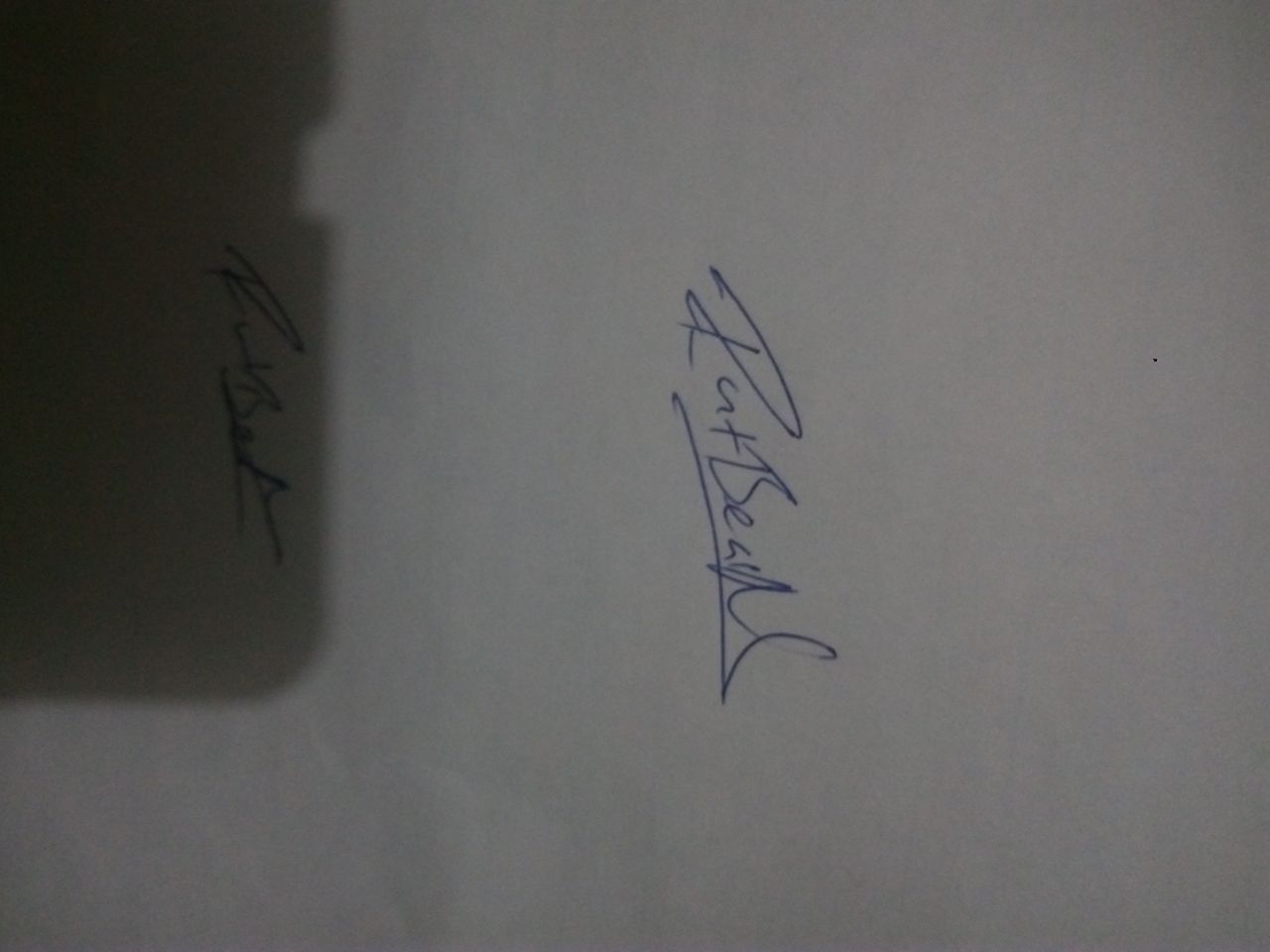 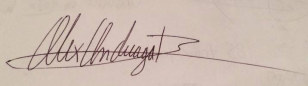 Renato Beas Niño de Guzmán         	     Luis Antonio Alexander Anduaga Beramendi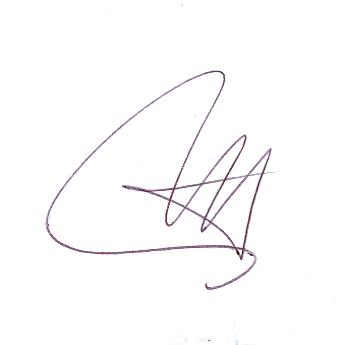 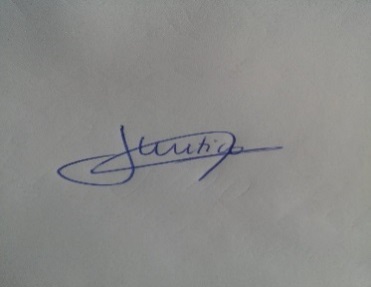 Jesus Maticorena Quevedo                                              Percy Mayta TristánLima, 26 de Diciembre de 2016.